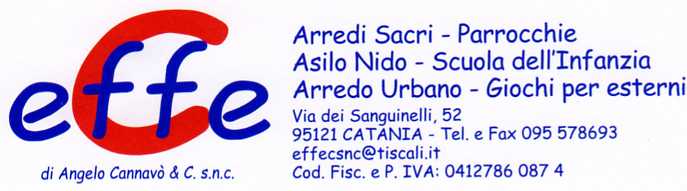 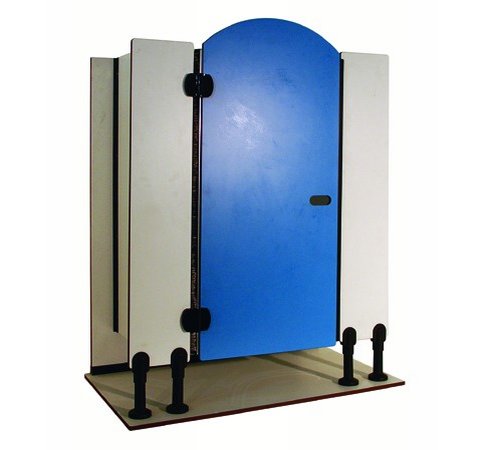 Descrizione:Pareti modulari prefabbricatein laminato a spessore 14mm, autoestinguente in cl1 di resistenza al fuoco. Laloro superficie non porosa e le accurate fasi lavorativea cui sono sottoposte ne fanno un prodottoperfettametne in linea con le normative vigenti inmateria di igiene e sicurezza.Soluzione con porte tonde.La larghezza e la profondità sono variabili, edadattabili alle singole esigenze.Serratura con pomolo a calamita.Disponibile in vari colori.Categoria: Box Servizi e Rivestimenti
Codice: PS35001